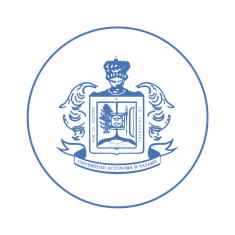 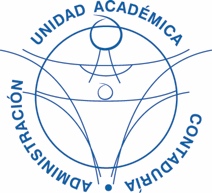  UNIVERSIDAD AUTÓNOMA DE NAYARITUNIDAD ACADÉMICA DE CONTADURÍA Y ADMINISTRACIÓNCoordinación de Investigación y PosgradoCARTA COMPROMISO “DIPLOMADO”El (la) que se suscribe _____________________________ egresado (a) de la Licenciatura_________________________________________________________ en la generación ____________ - _____________; ME COMPROMETO formalmente a asistir puntualmente y permanecer en cada una de las sesiones de los módulos que conforman el Plan Curricular del Diplomado en  ___________________________________________________________, así como, a cumplir con todos los pagos y requisitos que se establezcan para la aprobación de cada uno de los módulos, elaborar, presentar y defender el trabajo recepcional (trabajo integrador del diplomado), siendo obligatorio para obtener el Acta de Examen Profesional.Soy sabedor (a) de qué, para tramitar el oficio de autorización para la presentación y defensa del trabajo, debo de entregar los siguientes documentos:Constancia de EXACRIConstancia del CENEVALLiberación del Servicio Social Certificado de Estudios ProfesionalesCarta de PasanteNo Adeudo BibliográficoConstancia de Terminación de DiplomadoDocumento de No Adeudo Económico del DiplomadoRecibo Oficial de Pago Interno UACyA por derecho a examenRecibo Oficial de Pago por Examen y Reinscripciones UAN2 Fotografías B/N ovaladas tamaño DiplomaSi por alguna contingencia dejara de asistir al Diplomado, la Unidad Académica de Contaduría y Administración, no tiene la obligación de hacerme alguna devolución de la cuota de recuperación aportada.Tepic, Nayarit;  a ______________________________.A T E N T A M E N T E____________________________________ Nombre y firma